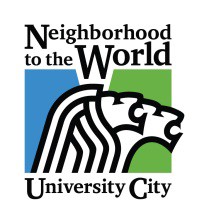    MEETING CALLED TO ORDERROLL CALLAPPROVAL OF AGENDAPROCLAMATIONS APPROVAL OF MINUTESSeptember 24, Regular minutesSeptember 24, Study Session (EMS Transport)APPOINTMENTS to BOARDS & COMMISSIONSEleanor Mullin in nominated to the Arts and Letters Commission as a fill in until 1/2/2019 replacing Myra Vandersall’s unexpired term by Councilmember Steve McMahon.SWEARING IN to BOARDS & COMMISSIONS Henry Slay Jr. to be sworn in to the Broad of AdjustmentCITIZEN PARTICIPATION (Total of 15 minutes allowed)PUBLIC HEARINGSCONSENT AGENDA – Vote RequiredSAFER Grant ApprovalLeaf Collection ContractRoad Salt ContractAnnex Study RFQModSpace Contract CITY MANAGER’S REPORTMajerus Park and Playground Improvements ContractUNFINISHED BUSINESS	BILLSNEW BUSINESSRESOLUTIONSBILLSBILL 9365 - ORDINANCE APPROVING A PURCHASE AND SALE AGREEMENT BETWEEN THE CITY OF UNIVERSITY CITY AND VRE FIBER OPTICS VENTURES, L.L.C. FOR PROPERTY LOCATED AT 601 TRINITY.BILL 9366 – AN ORDINANCE CHANGING THE NAME OF TAMERTON AVENUE, BETWEEN PARAMOUNT DRIVE AND MONTREAL DRIVE, TO REV. JOE L. MIDDLETON LANE.BILL 9367 – AN ORDINANCE AMENDING CHAPTER 358 OF THE TRAFFIC CODE, TO REVISE TRAFFIC REGULATION AS PROVIDED HEREIN. (6300-6400 blocks of Enright Avenue)COUNCIL REPORTS/BUSINESSBoards and Commission appointments neededCouncil liaison reports on Boards and CommissionsBoards, Commissions and Task Force minutesOther Discussions/BusinessBulk and Leaf Pickup Area Designation	Requested by Councilmembers Smotherson and Clay	Discussion and VoteCITIZEN PARTICIPATION (continued if needed)COUNCIL COMMENTSADJOURNMENT